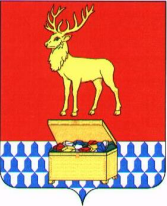 АДМИНИСТРАЦИЯ КАЛАРСКОГО МУНИЦИПАЛЬНОГО ОКРУГА ЗАБАЙКАЛЬСКОГО КРАЯПОСТАНОВЛЕНИЕ13 февраля 2024 года							 	№ 35с. Чара«О внесении изменений в Постановление администрации Каларского муниципального округа Забайкальского края № 545 от 26 августа 2022 года «О введении на территории с. Средний Калар Каларского муниципального округа Забайкальского края режима «Чрезвычайной ситуации»В соответствии со статьей 4.1., 5, 6 Федерального закона от 21 декабря 1994 года №68-ФЗ «О защите населения и территорий от чрезвычайных ситуаций природного и техногенного характера», ст.16 Федерального закона от 06 октября 2003 года №131-ФЗ «Об общих принципах организации местного самоуправления в Российской Федерации», ст.20, 28, 30 Постановления Правительства Российской Федерации от 30 декабря 2003 года № 794 «О единой государственной системе предупреждения и ликвидации чрезвычайных ситуаций», на основании протокола заседания Комиссии по предупреждению и ликвидации чрезвычайной ситуации и обеспечению пожарной безопасности Каларского муниципального округа Забайкальского края от 26 августа 2022 года, в связи с угрозой возникновения чрезвычайной ситуации социального характера, обусловленной ограниченным запасом топлива для выработки электроэнергии, продуктов питания, горюче-смазочным материалов для жизнедеятельности населения, и своевременного оказания помощи населению изолированного (труднодоступного) населенного пункта с.Средний Калар, в связи с частичным завалом автодороги (автозимника) пгт.Новая Чара – Средний Калар (сход снежных лавин) снегом, обледенением земляных участком дороги (стихийное (природное) бедствие), что делает невозможным произвести снабжение изолированного населенного пункта с.Средний Калар нормативным запасом топлива, продуктов питания, руководствуясь Постановлением администрации Каларского муниципального округу Забайкальского края от 26 августа 2022 года №545 «О введении на территории с.Средний Калар Каларского муниципального округа Забайкальского края режима «Чрезвычайной ситуации» и статьей 32 Устава Каларского муниципального округа Забайкальского края, администрация Каларского муниципального округа постановляет:1. Внести изменение в п.1 Постановления администрации Каларского муниципального округа Забайкальского края №545 от 26 августа 2022 года «О введении на территории с. Средний Калар Каларского муниципального округа Забайкальского края режима «Чрезвычайной ситуации» и изложить в следующей редакции: «Ввести режим «Чрезвычайной ситуации» на территории села Средний Калар Каларского муниципального округа Забайкальского края с 17 часов 00 минут 26 августа 2022 года до 17 часов 00 минут 01 апреля 2024 года».Установить настоящим постановлением следующее:2. Утвердить прилагаемый план мероприятий 2024 года3. Принять меры по устранению обстоятельств чрезвычайной ситуации.4. Контроль за исполнением настоящего постановления оставляю за собой. Глава Каларского муниципального округа Забайкальского края						       В.В. УстюжанинПлан мероприятийУтвержденпостановлением администрации Каларского муниципального округа Забайкальского краяот 13 февраля 2024 года № 35№Наименование мероприятияОтветственное лицоСрок исполнения 1Администрации Каларского муниципального округа подготовить информационные письма Губернатору Забайкальского края, руководителю департамента по гражданской обороне и пожарной безопасности Забайкальского края Хисматулину Р.А. прокурору Каларского района Первый Заместитель главы Каларского муниципального округаС.Н. Авдиевскийдо 15 февраля 2024 года2Уведомить граждан с.Средний Калар об ограничении потребления электрической энергииСтароста с.Средний Калар Карасева Г.Т.до 15 февраля 2024 года3Принять меры по устранению обстоятельств чрезвычайной ситуацииПервый Заместитель главы Каларского муниципального округаС.Н. Авдиевскийдо 01 апреля2024 года4.Осуществлять оперативный контроль за ходом устранения обстоятельств чрезвычайной ситуациис предоставлением докладной записки Главе администрации Каларского округаПервый Заместитель главы Каларского муниципального округаС.Н. АвдиевскийПонедельник/пятница еженедельно